Guía N°13 Artes Visuales 1ro Medio:Conceptos básicos de Artes (Evaluación Formativa)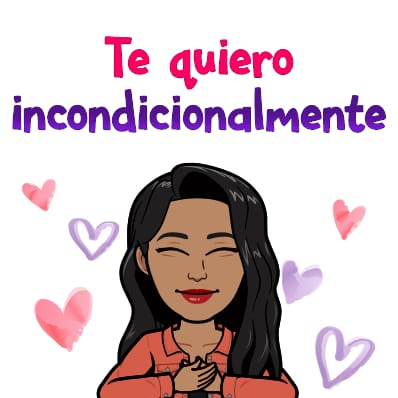 Estimada y estimado estudiante, esta semana llegó el momento que me envíes lo que te voy a solicitar en esta guía, te pido que sigas las instrucciones, ya que así facilitas la retroalimentación. ¡Gracias!Los trabajos que debes enviarme son:Guía N° 11: Color y Gamas (sólo el dibujo)En ella debías realizar un dibujo aplicando la gama de un color elegido por ti.Guía N° 12: Color y Contraste (sólo el dibujo)Debías realizar un dibujo y trabajar pintando con un contraste, debes indicarme qué tipo de contraste escogiste.AutoevaluaciónEn ambos trabajos, el dibujo era libre y podía ser pintado con los materiales que tengan en casa (lápices de colores, crayones, témpera, entre otros)¿Cómo enviar los trabajos para realizar la retroalimentación?Sacar una fotografía (lo mejor posible) de cada trabajo y enviarlas adjuntas al correo electrónico: arozas@sanfernandocollege.clAsunto del archivo: Gamas y Contraste Nombre Apellido y Curso (cumplir con este requisito por favor)Fecha: Tienes plazo hasta el 17 de julioRecuerda indicar en el dibujo sobre contraste qué tipo escogiste para pintar.Adjunto Pauta de Retroalimentación para que te guíes. (Esta no debe ser completada por ti)Te adjunto la Pauta de Autoevaluación para que la completes y la envíes junto con los trabajos.Autoevaluación N°1 Artes Visuales 1ro Medio:Conceptos básicos de ArtesInstrucciones:Contesta marcando con una X el indicador que corresponde a tu desempeño.Sé consciente con tu respuesta.Pauta de Retroalimentación:Gama y ContrasteObservaciones: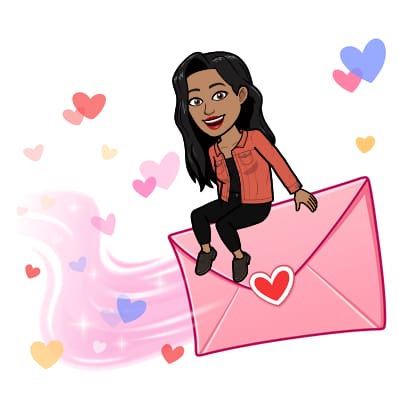 Si tienes dudas y/o preguntas escríbeme a arozas@sanfernandocollege.cl contesto los correos de lunes a viernes de 15:00 a 18:00 hrs. Recuerda SIEMPRE especificar tu nombre, apellido y curso junto a tu pregunta.NombreNombreNombreCursoFechaFecha1ro medio D E FSemana lunes 13 al viernes 17 de julio de 2020Semana lunes 13 al viernes 17 de julio de 2020ContenidosObjetivos de AprendizajesHabilidadesConceptos de ArtesOA 1Crear proyectos visuales con diversos propósitos, basados en la apreciación y reflexión acerca de la arquitectura, los espacios y el diseño urbano, en diferentes medios y contextosExpresar y crear visualmenteNombreNombreCursoFecha1ro medio D E FSemana lunes 13 al viernes 17 de julio de 2020IndicadoresSiempreCasi siempreA vecesNuncaDesarrollé todas las guías didácticas enviadas.Me esforcé para realizar un buen trabajo.Trabajé de acuerdo a los lineamientos entregados por la profesora.Envié los trabajos solicitados cumpliendo con las instrucciones.Una vez que terminé de desarrollar las actividades, dejé mi lugar de trabajo limpio y ordenado.NombreNombreNombreCursoFechaFecha1ro medio D E FSemana lunes 13 al viernes 17 de julio de 2020Semana lunes 13 al viernes 17 de julio de 2020ContenidosObjetivos de AprendizajesHabilidadesConceptos de ArtesOA 1Crear proyectos visuales con diversos propósitos, basados en la apreciación y reflexión acerca de la arquitectura, los espacios y el diseño urbano, en diferentes medios y contextosExpresar y crear visualmenteTotalmente Logrado (TL)4 puntosLogrado (L)3 puntosMedianamente Logrado (ML)2 puntosEscasamente Logrado (EL)1 puntoCriterios TLLMLELEnvía trabajos cumpliendo con los requisitos solicitados de entrega.Trabajo de Gama:Cumple con dibujoPinta escogiendo un color y sus gamas, respetando márgenes y sentidos.Trabajo de ContrasteCumple con la elección de colores, indicando el tipo de contraste escogidoPinta respetando márgenes y sentidos.